Narysujcie na kartce swój pociąg. 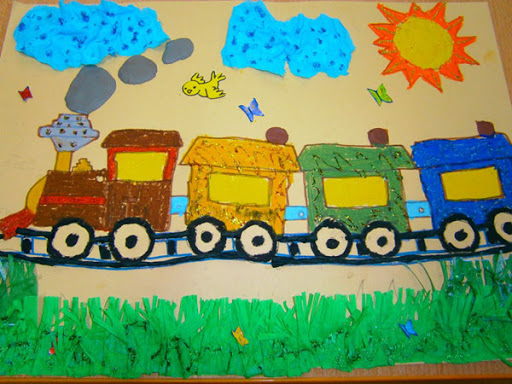 